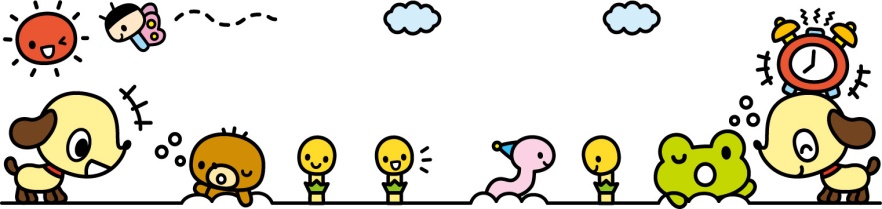 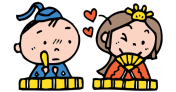 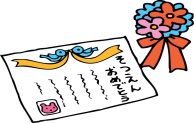 日１２３４５６７８９10111213141516171819202122232425262728293031曜日月火水木金土日月火水木金土日月火水木金土日月火水木金土日月火行事ひなまつり茶会（５歳児親子）●ひなまつり誕生会　※防犯訓練　　　　　　★避難訓練発育測定（ひよこ・ほし）発育測定（そら・にじ）★●おわかれ会　　　　※交通安全指導春分の日祖父母感謝のつどい卒園式